Állatorvosi rendelők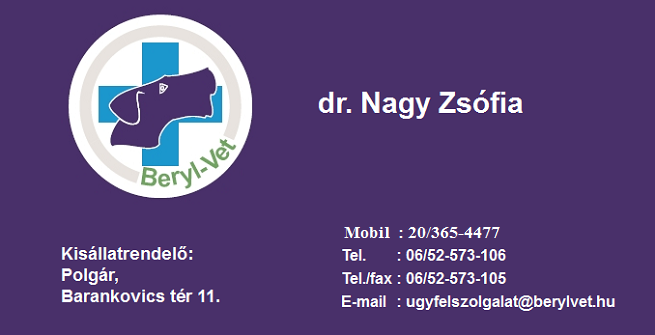 Rendelési idő:Hétfő-Szerda-Csütörtök-Péntek: De.: 9. 00 - 11. 00    Du.: 15. 00 - 18. 00     Kedd: SzünnapSzombat: (csak páratlan héten) 9. 00 - 12. 00Műtétek: Időpont egyeztetés alapján